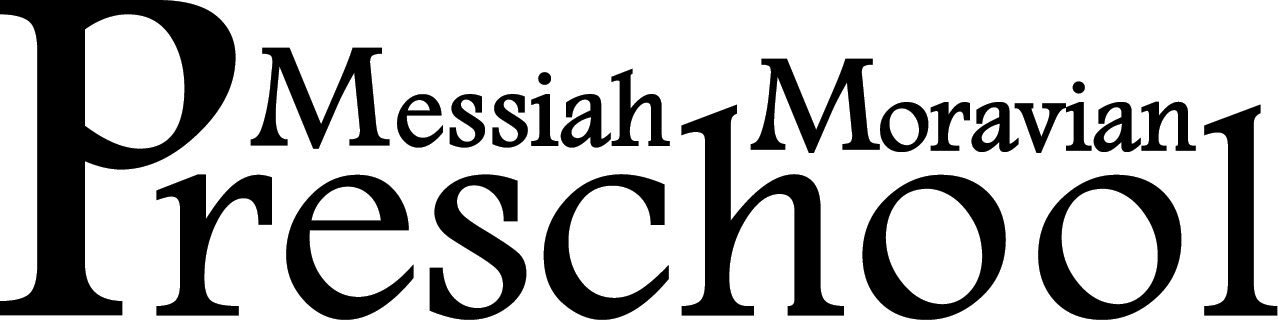 School Calendar2015-2016(updated 7/2015)Fall 20158/27/15, New Family Orientation, 7:00 PM8/31/15, Meet the Teacher9/1/15, Meet the Teacher 9/2/15, First Day of School 9/7/15, Labor Day- No School9/8/15, Lunch Bunch Begins 9/16/15, FAM Meeting, 9:10 AM9/17/15, FAM Meeting, 9:10 AM9/28/15, No Lunch Bunch- Staff Meeting 10/9/15, Fall Clothing Sale, 9:00 AM – 1:00 PM10/10/15, Fall Clothing Sale, 8:00 AM – 12:00 PM10/14/15, FAM Meeting, 9:10 AM10/18/15, Fall Carnival, 4:00 PM – 6:00 PM10/26/15, Fall Break- No School10/27/15, Fall Break- No School (Staff Workshop) 11/11/15, Veteran's Day- No School 11/18/15, FAM Meeting, 9:10 AM11/24/15, No Lunch Bunch11/25/15 – 11/27/15, Thanksgiving Break 11/30/15, No Lunch Bunch- Staff Meeting 12/12/15, Breakfast with Santa12/16/15, Lovefeast, 9:00 AM12/18/15, No Lunch Bunch12/21/15 – 1/2/16, Christmas Break Spring 20161/18/16, Martin Luther Holiday- No School 1/19/16, No School1/25/16, No Lunch Bunch- Staff Meeting 1/27/16, FAM Meeting, 9:10 AM1/28/16, FAM Meeting , 9:10 AM2/15/16, President' Day-No School 2/29/16, No Lunch Bunch- Staff Meeting 3/21/16, No Lunch Bunch- Staff Meeting 3/22/16, Easter Egg Hunt, 11:15 AM3/23/16, No Lunch Bunch  3/23/16, Easter Egg Hunt, 11:15 AM3/24/16 – 4/1/16, Spring Break 4/11/16, No School4/25/16, No Lunch Bunch- Staff Meeting 5/18/16, Spring Program-3's, 6:00 PM5/18/16, Spring Program and Graduation-4's and Readiness, 6:30 PM5/18/16, Spring Program-2's (MWF), 11:00 AM5/19/16, Spring Program-2's (TTH), 11:00 AM5/20/16, Last Lunch Bunch5/27/16, Last Day of School